Martes08de DiciembreQuinto de PrimariaHistoriaLa cultura en México en la época de la Reforma liberal Aprendizaje esperado: Describe cambios y permanencias en algunas manifestaciones culturales de la época.Énfasis: Identifica algunos de los rasgos nacionalistas y costumbristas en la música, la pintura, la literatura y la prensa del periodo comprendido entre 1850-1876.¿Qué vamos a aprender?Identificarás algunos de los rasgos nacionalistas y costumbristas en la música, la pintura, la literatura y la prensa del periodo comprendido entre 1850-1876.¿Qué hacemos?Estamos por terminar de revisar uno de los periodos más importantes para el país, recuerda que México había declarado su independencia hacía apenas unos años y aún faltaba mucho para que los mexicanos tuviéramos nuestra propia identidad.Te invito a consultar las páginas 62 a 65 de tu libro de texto de Historia.Con identidad me refiero a que se buscaba que las personas tuvieran un sentido de pertenencia al país en el que vivían, y con ello ayudaran tanto a su progreso como a la defensa de un ataque del exterior.El constante acecho de las potencias económicas y la necesidad de llevar al progreso económico al país se mezclaron e hicieron que un grupo de personas, sobre todo, los liberales más destacados, empezaran a promover un sentimiento nacionalista, no sólo a través las leyes que aprobaban, sino por medio de la cultura, la educación y el arte, con ello se buscaba difundir este sentimiento entre toda la población.Observa el siguiente video para conocer más sobre el tema, del segundo 00:01 al minuto 05:30, no olvides tomar notas con la información más importante.La cultura en México en el siglo XIX.https://www.mdt.mx/KrismarApps/index.php/recurso/cargarApp/548/primariaCon base en lo que viste en el video, vamos a llenar una tabla con los logros más importantes de la época, en tu cuaderno elabora la tabla divídela en dos columnas “Cultura” y “Educación”, como la que te muestro a continuación.En el video se dijo que en la época se buscó varias disciplinas artísticas como literatura, música, pintura, historia, tradiciones, paisajes y costumbres que mostraran lo mexicano, colócalo en la columna de cultura en tu tabla.Se crea la Escuela Nacional Preparatoria: se sustituyeron las explicaciones religiosas por las científicas, ponlo en tu tabla en la columna de Educación.En cultura también se fomenta el “Estudio de la Historia y Geografía de México” y se escriben “Novelas históricas y costumbristas”.En educación “Surgen los primeros libros escolares de historia nacional” y “Se impulsó la investigación científica”.En cultura algo importante es que “Se compuso el himno nacional mexicano” y “Se recuperaron lugares de diversión y esparcimiento como los teatros, palenques y plazas".Así debe quedar tu tabla concluida:Para lograr inspirar este sentimiento nacionalista entre la población, el camino era muy difícil, recuerda que no solamente el país había pasado por bastantes conflictos internos en los que se enfrentaban personas de la clase política, los principales, del país. Además, algunos estados habían pasado por movimientos separatistas que rompían el sentimiento de nación.En esos tiempos, buscar promover el nacionalismo fue muy difícil, por eso se comenzó a fomentar este sentimiento de unidad entre los mexicanos mediante los movimientos artísticos y la educación, como lo vimos en el video.Desde el Estado había una forma principal de buscar el progreso del país y al mismo tiempo fomentar la unidad de éste, a través del nacionalismo.Las iniciativas del Estado iban enfocadas principalmente a ampliar la cobertura de la educación para que llegara a muchas más personas y de una manera más libre, aunque sí había algunas medidas enfocadas a promover eso de manera más directa, por ejemplo, es en esta etapa cuando aparece el primer libro de texto de historia del país.Recordemos que una de los principales puntos que fomenta el nacionalismo es la historia de esa nación, era tan marcado esto que la materia no se llamaba “Historia” se llamaba “Historia patria” desde el mismo nombre se notaba lo que querían impulsar, esta no era la única forma en que se buscaba promover el nacionalismo.Lo que buscaban era la unidad del país, pero esto no sería fácil ya que al proyectar una imagen de una sola nación puede perderse de vista la diversidad que hay en ella, en la búsqueda de ese nacionalismo hubo algunos sectores que se dejaban de lado y sería ese uno de los puntos más débiles de esta iniciativa.Vamos a revisar una de las expresiones culturales que más se difundieron en aquella época, la literatura.Una de las principales formas en las que se quiso promover la cultura fue a través de la literatura, como viste en el video, esta encontró su auge en esta época a través de los diversos periódicos literarios que se publicaban, en ellos aparecían todo tipo de textos, hasta novelas, que se publicaban por capítulos en cada número y al siguiente aparecía la otra parte.Les decían “novelas históricas” y “narraciones costumbristas” porque describían algunas costumbres de los lugares, narraban las actividades de la vida diaria que se llevaban a cabo en ese entonces.Guillermo Prieto fue uno de los mejores narradores de esa época y su gran cantidad de escritos nos llevan de la mano para poder ver con nuestra imaginación como era la cotidianeidad del siglo XIX.Vamos a leer este pequeño fragmento que escribió de una epidemia de cólera que azotó la ciudad en 1833 y veras que, aunque algunas cosas cambian con el tiempo, otras permanecen.“Las calles silenciosas y desiertas en que resonaban a distancia los pasos precipitados de alguno que corría en pos de auxilios; las banderolas amarillas, negras y blancas que servían para dar aviso de la enfermedad, de médicos, sacerdotes y casas de caridad, las boticas apretadas de gente, los templos con las puertas abiertas de par en par con mil luces en los altares, la gente arrodillada con los brazos en cruz y derramando lágrimas”.Es parecido a lo que pasamos en la actualidad, no sólo podemos comprender lo que vivía la gente en esa época, sino que podemos percatarnos de que hay cosas que pueden llegar a repetirse de alguna manera, y que podemos aprender de nuestro pasado. Esa es una de las principales importancias de aprender Historia.En aquella época se podían encontrar todo tipo de narraciones, no sólo de eventos desafortunados como este, sino de fiestas regionales, tradiciones o incluso de días comunes y corrientes pero que ayudaban a ver las similitudes que sí había entre varios sectores de la población.Debemos recalcar entonces que durante esta etapa del siglo XIX se promovió el sentimiento nacionalista en todo el país, esto con la intención de poder unificar el territorio y crear un sentido de pertenencia en todo el país, en gran parte esto se desarrolló con la masificación de la educación, pero también a través de la cultura. Sin embargo, es importante recalcar que esta corriente nacionalista también surgió como respuesta a todas las invasiones e intervenciones extranjeras que sufrió el país durante esta época.¡Buen trabajo!Gracias por tu esfuerzo.Para saber más:Lecturas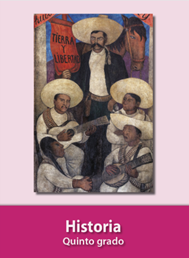 https://libros.conaliteg.gob.mx/20/P5HIA.htmCAMBIOS DURANTE EL SIGLO XIXCAMBIOS DURANTE EL SIGLO XIXCulturaEducaciónCAMBIOS DURANTE EL SIGLO XIXCAMBIOS DURANTE EL SIGLO XIXCulturaEducación Resaltar historia, tradiciones, paisajes y costumbres que mostraran lo mexicano.Escuela Nacional Preparatoria: Se sustituyeron las explicaciones religiosas por las científicas.Estudio de la Historia y Geografía de México.Surgen los primeros libros escolares de historia nacional.Novelas históricas y costumbristas.Se impulsó la investigación científica.Se compuso el himno nacional mexicano.Se recuperaron lugares de diversión y esparcimiento como los teatros, palenques y plazas.